Руководителям и кураторам общественных и политических организаций Екатеринбурга и городов-спутников; активистам молодежных ветвей политических объединений;преподавателям ВУЗов и колледжей, студентам и магистрантам работающим и обучающимся по образовательным программам в сфере политологии и ГМУУважаемые дамы и господа!Приглашаем принять участие в интенсиве для молодых политических деятелей «Поддержка молодежных городских инициатив», мероприятие пройдет 24 ноября 2021 года в формате онлайн (Zoom) с 17.00 по времени города Екатеринбурга. В ходе интенсива участники смогут проработать ситуации помощи молодежным инициативам по формированию городской среды Екатеринбурга, познакомятся с алгоритмами такой поддержки, смогут предложить свои идеи по оптимизации работы с молодежью. Участие в интенсиве полностью бесплатное, по итогам желающим будет выслан электронный сертификат участника.Спикер мероприятия:Алёна Германовна Оболенская, кандидат экономических наук,полноправный член Российского Психологического Общества,руководитель образовательной программы государственного и муниципального управления, финансовый консультант-методист проекта Минфин Ваши финансы, эксперт мероприятий проекта Банка России по финансовой грамотности населения, доцент кафедры региональной, муниципальной экономики и управления УрГЭУ.Основные вопросы для обсуждения:Городская среда Екатеринбурга: кто ею управляетМолодежные инициативы по формированию городской среды: инициация, поддержкаКуда обращаться активным молодым жителям по вопросам решения проблем городской среды ЕкатеринбургаФормы взаимодействия муниципалитета, партий, государственных органов с молодежью в вопросах формирования городской средыВнедрение технологий продуктивного сотрудничества молодежи Екатеринбурга, бизнеса и власти для решения городских проблем и развития городаВ рамках интенсива предусмотрено обсуждение текущих результатов Сбора наказов молодежи Екатеринбурга по улучшению городской среды (Сбор наказов от молодежи «ГлаС/З города»#ИнфошопПродвинутыеГорожане и хода марафона малых городских инициатив #Мойподарокгородучеллендж)Для участия просим зарегистрироваться заполнив простую форму (1 минута): https://forms.gle/yQuEK1uQwZCGJr176Для доступа к анкете используйте также qr-код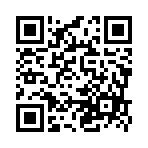 В день мероприятия ссылка для доступа на вебинар будет выслана всем заполнившим заявку на указанный адрес, а также размещена на странице АНО «Симпента» по адресу https://vk.com/simpentaИнтенсив организован АНО «Симпента» в рамках проекта «Молодежный инфошоп «Продвинутые горожане»: от клуба к комьюнити», реализуемого с использованием гранта Президента Российской Федерации, предоставленного Фондом президентских грантов,  при поддержке Администрации Екатеринбурга, Российского союза молодежи, Фонда президентских грантов, ФГОУ ВО «Уральский государственный педагогический университет» проводит общегородские молодежные мероприятия, приуроченные к юбилею Екатеринбурга, направленные на улучшение городской среды, увеличение доли и качества участия молодежи в городских процессах, и на формирование позитивного отношения к нашему городу среди молодежного контингента.Интенсив не предполагает политической агитации, является открытым для всех участников вне зависимости от политических взглядов. Наше мероприятие направлено на развитие навыков поддержки молодежи в среде субъектов политической активности, чтобы работа с прогородской молодежью была продуктивной и безопасной для всех участников. Контактные лица: Симонова Ирина Александровна – руководитель проекта, электронная почта: luboe05@mail.ru, 9068140016 (WhatsApp)Оболенская Алена Германовна, электронная почта: a.obolenskaya@mail.ru9090110884 (WhatsApp)Просим поддержать проект и довести информацию до потенциальных участников!  Ни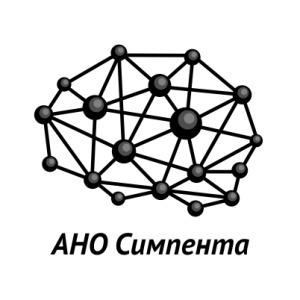 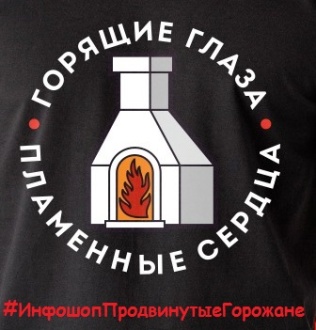 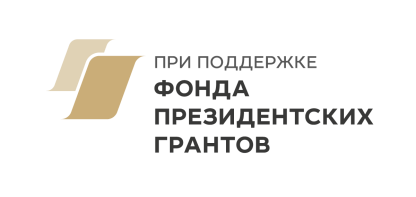 